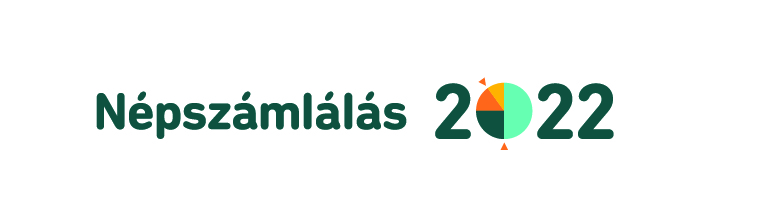 A népszámlálás 2022. október 1. és 2022. november 28. közötti időszakban történik.2022-ben 16. alkalommal rendeznek Magyarország területén teljes körű népszámlálást. Ez egy olyan egyedülálló statisztikai adatfelvétel, amely egyidejűleg biztosítja a szükséges adatok teljességét és területi részletezettségét. Az egyetlen olyan adatforrás, amely teljes körű képet nyújt a népesség és a lakásállomány jellemzőiről.A népszámlálást megelőzően a Központi Statisztikai Hivatal (KSH) a népszámlálás részleteiről, a válaszadás módozatairól (pl. az online internetes kitöltéshez szükséges egyedi azonosítóról) felkérő levelet fog küldeni valamennyi magyarországi címre. A felkérő levél nevet nem, csak címet tartalmaz, ezért a pontos felkérés érdekében elengedhetetlen, hogy a levelek a megfelelő címekre érkezzenek.A postai kézbesítés minél pontosabb teljesítése érdekében kérjük a lakosságot, hogy a házszámokat, illetve többlakásos épületek esetében az ajtószámot is pontosan tüntessék fel az épületeken és postaládákon.A népszámlálásra vonatkozó legfontosabb szabályokat, beleértve a gyűjtendő adatok körét, a 2022. évi népszámlálásról szóló 2018. évi CI. törvény (népszámlálási törvény) írja elő. A népszámlálási törvény szerinti adatszolgáltatás – az egészségügyi állapotra, a fogyatékosságra, a vallásra, az anyanyelvre és a nemzetiségre vonatkozó adatkörök kivételével – kötelező.Az adatgyűjtés a mai kor igényeinek megfelelően három módon teljesíthető, egyrészt az interneten a kérdőívek önálló kitöltésével, valamint elektronikus eszközöket használó számlálóbiztosok közreműködésével valósul meg, papír alapú kérdőívek nélkül az alábbiak szerint:2022. október 1. és október 16. között: internetes önkitöltési időszak (az online kitöltött kérdőíveket az adatgyűjtő rendszer 2022. október 16. éjfélig fogadja el)2022. október 17. és november 20. között: számlálóbiztosok általi személyes adatgyűjtés2022. november 21. és november 28. között: pótösszeírás-polgármesteri hivatalban (azon kimaradt lakosok körében, akik az előző két lehetőség közül egyikkel sem éltek)A népszámlálás során gyűjtött adatok kizárólag statisztikai célra használhatók fel. Azok összesített formában kerülnek nyilvánosságra, semmilyen módon nem összeköthetők a válaszadók személyével.Budajenő, 2022. július 13.dr. Verhóczki Zita sk.jegyző helyi népszámlálási felelős